Přihláška na Výpravu za Lucinkou 2020Vydej se s námi za dobrodružstvím po stopách Lucinky. Co tě čeká je překvapením.       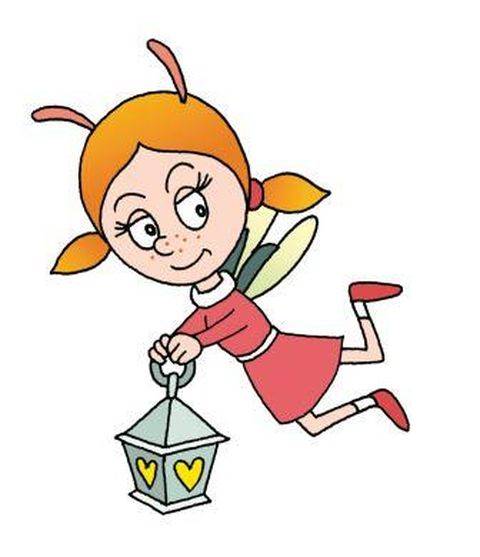 Termín: 23.-24.10.2020Cena: 100 KčSraz: 23.10.2020 v 15.45 hod. na autobusovém nádraží v Kopřivnici ……………………...          …- budeme nakládat zavazadla (odjezd autobusu: 16.10 hod.) Návrat: 24.10.2020 v 15.55 hod. (příjezd autobusu) na autobusovém nádraží v     ………….KopřivniciMísto: Skautské středisko Pagoda, Nový JičínS sebou:  spacák, karimatka, oblečení dovnitř i ven, pyžamo, hygienické potřeby, svačina, pití,                 kartička ZP, rouška	věci sbalte prosím do batůžku, karimatku a spacák zvlášť - odvezeme je autem.	S batůžkem holky půjdou cca půl hodiny pěšky.Těšíme se tvoje rádkyně.Přihlášku a peníze odevzdejte rádkyni nejpozději do 20.10.2020.V případě jakýchkoli dotazů kontaktujte Míšu Peškovou:  tel. 704 775 543, misapeskova@email.cz-------------------------------------------------------------Návratka-------------------------------------------------------------Jméno a příjmení: ………………………………………………………………………………………………………………………………..se zúčastní Výpravy za Lucinkou 23.-24.10.2020.Kontakt na rodiče: ……………………………………………………………………………………...........................................Alergie: …………………………………………………………………………………………………...............................................               ………………………………………………………………………………………………………………………………………………..Podpis rodiče:……………………………………………..